T.C. SAKARYA UYGULAMALI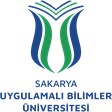 BİLİMLER ÜNİVERSİTESİ TURİZM FAKÜLTESİİŞ SÜREÇLERİ1) AKADEMİK PERSONELİN İZİN ALMA İŞLEMLERİİZİN ALMA İŞLEMİNİ BAŞLAT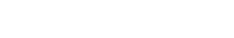 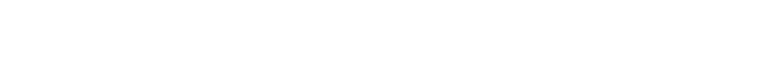 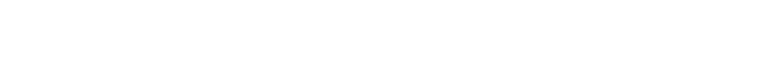 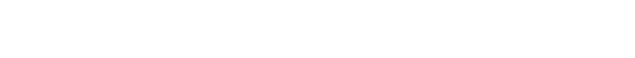 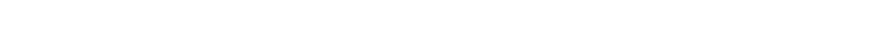 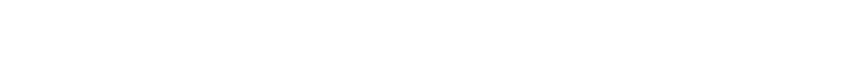 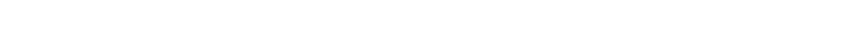 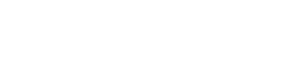 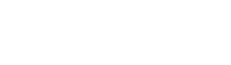 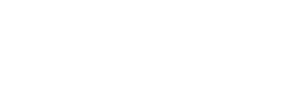 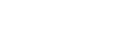 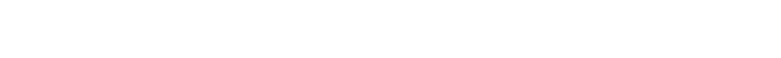 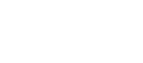 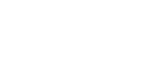 İlgili Mazeret/Yıllık İzin Almak İçin Başvuruda Bulunur.Fakülte Personel İşleri İlgili Kişi Adına Yıllık İzin Formu Düzenler. İzin Formunun Bölüm Başkanına Gönderir.İzin İsteği Bölüm Başkanınca Uygun Görüldü mü?HAYIRİzin İsteği     Red Edilir.EVETİzin İsteği Dekanlığa İletilir.İzin İsteği Dekanlıkça Uygun Görüldü mü?HAYIRİzin İsteğiRed Edilir.EVETİzin Formu Dekanlıkça Onaylanır.İzin Formunun Bir Sureti İlgiliye Verilir.İzin Formunun Bir Sureti İlgilinin Şahsi Dosyasına Konulur.İŞLEM SONUSÜREÇ ADIAkademik Personel İzin Alma SüreciAkademik Personel İzin Alma SüreciAkademik Personel İzin Alma SüreciSÜREÇ NO1TARİH01.01.2024SÜRECİN SORUMLUSUDekanlık, Fakülte Sekreteri Bölüm BaşkanıDekanlık, Fakülte Sekreteri Bölüm BaşkanıDekanlık, Fakülte Sekreteri Bölüm BaşkanıSÜREÇ ORGANİZASYON İLİŞKİSİÖğretim Elemanı, Personel İşleri, Bölüm Başkanlığı, Fakülte SekreterliğiÖğretim Elemanı, Personel İşleri, Bölüm Başkanlığı, Fakülte SekreterliğiÖğretim Elemanı, Personel İşleri, Bölüm Başkanlığı, Fakülte SekreterliğiÜST SÜRECİYönetim İşletişim SüreciYönetim İşletişim SüreciYönetim İşletişim SüreciSÜRECİN AMACIFakültede Akademik Personelin İzinlerini Yönetmek,Fakültede Akademik Personelin İzinlerini Yönetmek,Fakültede Akademik Personelin İzinlerini Yönetmek,SÜRECİN SINIRLARIAkademik Personelin İzin Formunu Doldurması ile başlar, İzin İsteğinin Reddi veya Onaylanması ile Son Bulur.Akademik Personelin İzin Formunu Doldurması ile başlar, İzin İsteğinin Reddi veya Onaylanması ile Son Bulur.Akademik Personelin İzin Formunu Doldurması ile başlar, İzin İsteğinin Reddi veya Onaylanması ile Son Bulur.SÜREÇ ADIMLARIİlgili Kişi İzin İsteğinde Bulunur.İsteği Doğrultuda Personel İşlerince İzin Formu Doldurulup Bölüm Başkanlığına Sunulur.Bölüm Başkanı İzni Uygun Görmezse Red Eder, Uygun Görürse Dekanlığa iletir.Onay Formunun Bir Sureti İlgili Personele Verilir.Onay Suretinin Bir Sureti İlgilinin Şahsi Dosyasında Saklanır.İlgili Kişi İzin İsteğinde Bulunur.İsteği Doğrultuda Personel İşlerince İzin Formu Doldurulup Bölüm Başkanlığına Sunulur.Bölüm Başkanı İzni Uygun Görmezse Red Eder, Uygun Görürse Dekanlığa iletir.Onay Formunun Bir Sureti İlgili Personele Verilir.Onay Suretinin Bir Sureti İlgilinin Şahsi Dosyasında Saklanır.İlgili Kişi İzin İsteğinde Bulunur.İsteği Doğrultuda Personel İşlerince İzin Formu Doldurulup Bölüm Başkanlığına Sunulur.Bölüm Başkanı İzni Uygun Görmezse Red Eder, Uygun Görürse Dekanlığa iletir.Onay Formunun Bir Sureti İlgili Personele Verilir.Onay Suretinin Bir Sureti İlgilinin Şahsi Dosyasında Saklanır.SÜREÇ PERFORMANS GÖSTERGELERİPerformans GöstergesiPerformans GöstergesiPerformans GöstergesiSÜREÇ PERFORMANS GÖSTERGELERİMazeret/Yıllık İzin Kullanan Personel Sayısı, Ortalama İzin SüresiMazeret/Yıllık İzin Kullanan Personel Sayısı, Ortalama İzin SüresiMazeret/Yıllık İzin Kullanan Personel Sayısı, Ortalama İzin Süresi